CLASSIC MOROCCO TOUROctober 12-19, 2019$2,289.00(per person, double)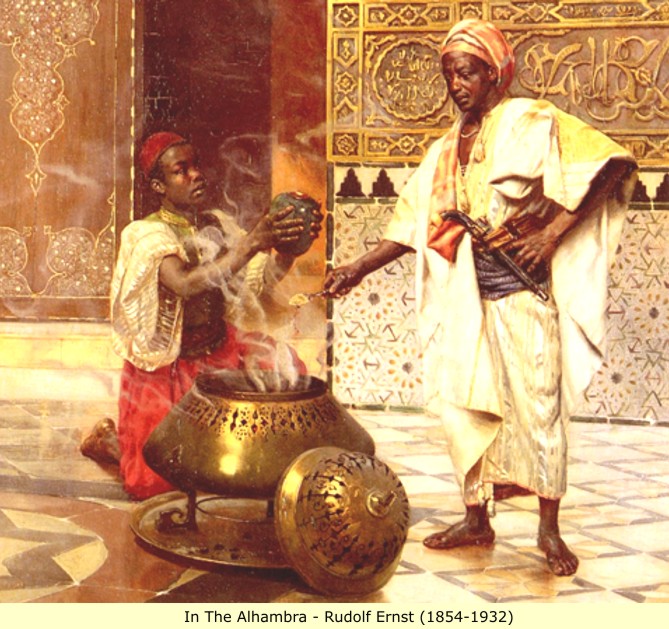 PACKAGE INCLUDES:Round Trip Flights Raleigh-Durham-Casablanca via Air France and DeltaAirline taxes and fuel surcharges6 nights accommodations in your choice of hotels:1 night Le Diwan Rabat, Rabat, Morocco2 nights Fes Marriott Hotel Jnan Palace, Fez, Morocco2 nights Movenpick Hotel Mansour Eddahbi Marrakesh, Morocco1 night Kenzi Tower Hotel, Casablanca, Morocco 11 meals, 6 Breakfasts, 2 Lunches, 3 DinnersSightseeing per itinerary in modern air-conditioned motor coachServices of English-speaking tour escort/manager throughoutLocal guides as requiredEntrance fees per itineraryPorterage of one piece per person on arrival and departure at each hotel Special Features:Visit the ancient Roman ruins of Volubilis, a UNESCO World Heritage Site Take a short bus tour of the imperial city of FezEnjoy a special home hosted dinner by a local family in Fez Admire the 12th century Koutoubia Minaret, used as the prototype for Seville's La Giralda tower Marrakesh Culinary Demonstration & Majorelle Gardens with Lunch View Hassan II Mosque, build to commemorate the former king's 60th birthdayIs This Trip Right for You?This program is active and involves walking over various surfaces. The pace is fast, as it includes visits to numerous sites. The longest day spent on the bus is between Fez and Marrakesh, which is approximately 6 hours. The earliest wake up call is 6 am. While most of the sightseeing lasts between 1 to 3 hours, the full day Fez optional tour is approximately 6 hours.Entry Requirements:
US citizens require a passport valid for six months beyond travel dates.Prior to Departure Penalty
179 to 101 days: $200 per person
100 to 61 days: $300 per person
60 to 31 days: 75% of land
30 days or less/ no-show: 100% of costTravel Insurance is strongly recommended at an additional cost of $159.00 per person.